Карар                    ПОСТАНОВЛЕНИЕ«15» декабрь 2017й.                       № 31                «15» декабря 2017г.О присвоении почтового адресаОбъекту недвижимости  с кадастровым номером 02:02:200301:273, расположенному на земельном участке с кадастровым номером 02:02:200301:140 присвоена следующая адресная характеристика: 452106,  Республика Башкортостан,  Альшеевский  район,  с.Чебенли,  ул. Булатова, дом № 24.Глава сельского поселения                          В.Р.Минигалеев           БАШКОРТОСТАН РЕСПУБЛИКАҺЫ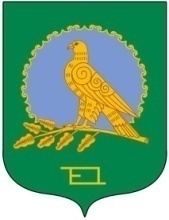 ӘЛШӘЙ РАЙОНЫМУНИЦИПАЛЬ РАЙОНЫНЫҢСЕБЕНЛЕ АУЫЛ СОВЕТЫАУЫЛ БИЛӘМӘҺЕХАКИМИӘТЕ(Башкортостан РеспубликаһыӘлшәй районыСебенле ауыл советы)АДМИНИСТРАЦИЯСЕЛЬСКОГО ПОСЕЛЕНИЯЧЕБЕНЛИНСКИЙ СЕЛЬСОВЕТМУНИЦИПАЛЬНОГО РАЙОНААЛЬШЕЕВСКИЙ РАЙОНРЕСПУБЛИКИ БАШКОРТОСТАН(Чебенлинский сельсоветАльшеевского районаРеспублики Башкортостан)